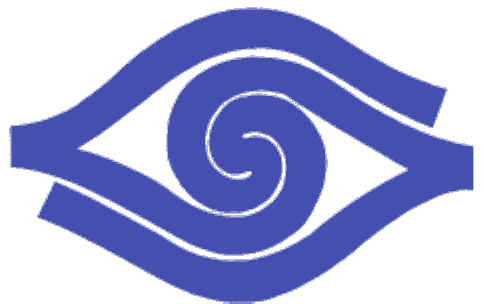 	Únia nevidiacich a slabozrakých Slovenska	Slovak Blind and Partially Sighted Union	Sekulská 1			tel.:	+421/2/692 03 420	842 50 Bratislava			+421/2/692 03 430	Slovenská republika		fax:	+421/2/692 03 447IČO: 00683876			e-mail:	unss@unss.sk					DIČ: 2020804731		web: 	www.unss.sk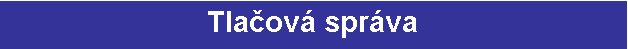 Výnos Bielej pastelky opäť vyššíÚnia nevidiacich a slabozrakých Slovenska organizuje už 10. ročník verejnej zbierky Biela pastelka. Hlavný zbierkový deň pripadol na 21. septembra. Do jubilejného ročníka sa zapojilo 129 miest Slovenska. Záujemcovia mohli priamo v uliciach prispieť do pokladničiek, odmenou im boli praktické spinky so symbolom bielej pastelky. Hlavný deň zbierky posilňovali tiež informačné stánky ÚNSS, ktoré vyrástli v desiatich mestách Slovenska. Hrubý výnos hlavného zbierkového dňa predstavuje suma 75 038,71 €, ktorá je o 572,51 € vyššia než suma vyzbieraná vlani. Takmer tretina tohto výnosu, 30 %,  bude použitá na pomoc zrakovo postihnutým priamo v regiónoch, v ktorých sa prostriedky vyzbierali. „Teší nás, že i v období, ktoré pre mnohých nepatrí k finančne priaznivým, sa našli stovky ľudí, ktorí ochotne do zbierky prispeli. Výnos zbierky je zatiaľ s ohľadom na celú jej históriu najvyšší, čo si nesmierne vážime. Aj touto cestou ďakujeme všetkým darcom, ktorí nezištne poskytli pomoc slabozrakým a nevidiacim,“ vyjadrila sa Žofia Teplická, koordinátorka zbierky. Napriek tomu, že hlavný zbierkový deň uplynul, Bielu pastelku možno podporiť do konca roka dvomi spôsobmi - poslaním prázdnej SMS správy na číslo 820 v hodnote 1 € alebo vložením dobrovoľného finančného príspevku na účet zbierky číslo 4030016212/3100. 	Únia nevidiacich a slabozrakých Slovenska	Slovak Blind and Partially Sighted Union	Sekulská 1			tel.:	+421/2/692 03 420	842 50 Bratislava			+421/2/692 03 430	Slovenská republika		fax:	+421/2/692 03 447IČO: 00683876			e-mail:	unss@unss.sk					DIČ: 2020804731		web: 	www.unss.skPrehľad výnosov z hlavných dní zbierky Biela pastelka za minulé roky podľa jednotlivých krajov:Únia nevidiacich a slabozrakých Slovenska je občianske združenie, ktoré združuje nevidiacich a slabozrakých občanov, ich priaznivcov, priateľov a rodičov. V súčasnosti má viac ako 4 850 členov združených v 69 základných organizáciách. Svoje služby, poradenstvo a aktivity poskytuje zrakovo postihnutým ľuďom v každom kraji Slovenska. Únia nevidiacich a slabozrakých Slovenska vznikla v roku 1990. Kontakt:Žofia Teplická, PR manažérka ÚNSSTel.: 02/692 03 429e-mail: zofia.teplicka@unss.skwww.unss.skV BratislaveNa okamžité uverejnenieVybavuje:Telefónne číslo:Dátum 3. 10. 2011Na okamžité uverejnenieŽofia Teplická02/692 03 429Výnos v hlavný deň zbierky 20102011Bratislava 16 222,10 €13 193,33 €Nitra 5 984,94 €6 022,78 €Banská Bystrica 9 512,60 €8 547,18 €Košice 12 088,23 €12 796,28 €Žilina 8 546,11 €8 360,57 €Trenčín 3 894,83 €4 926,21 €Prešov 12 904,43 €14 101,56 €Trnava 5 312,96 €7 090,80 €Spolu za všetky kraje74 466,20 €75 038,71 €